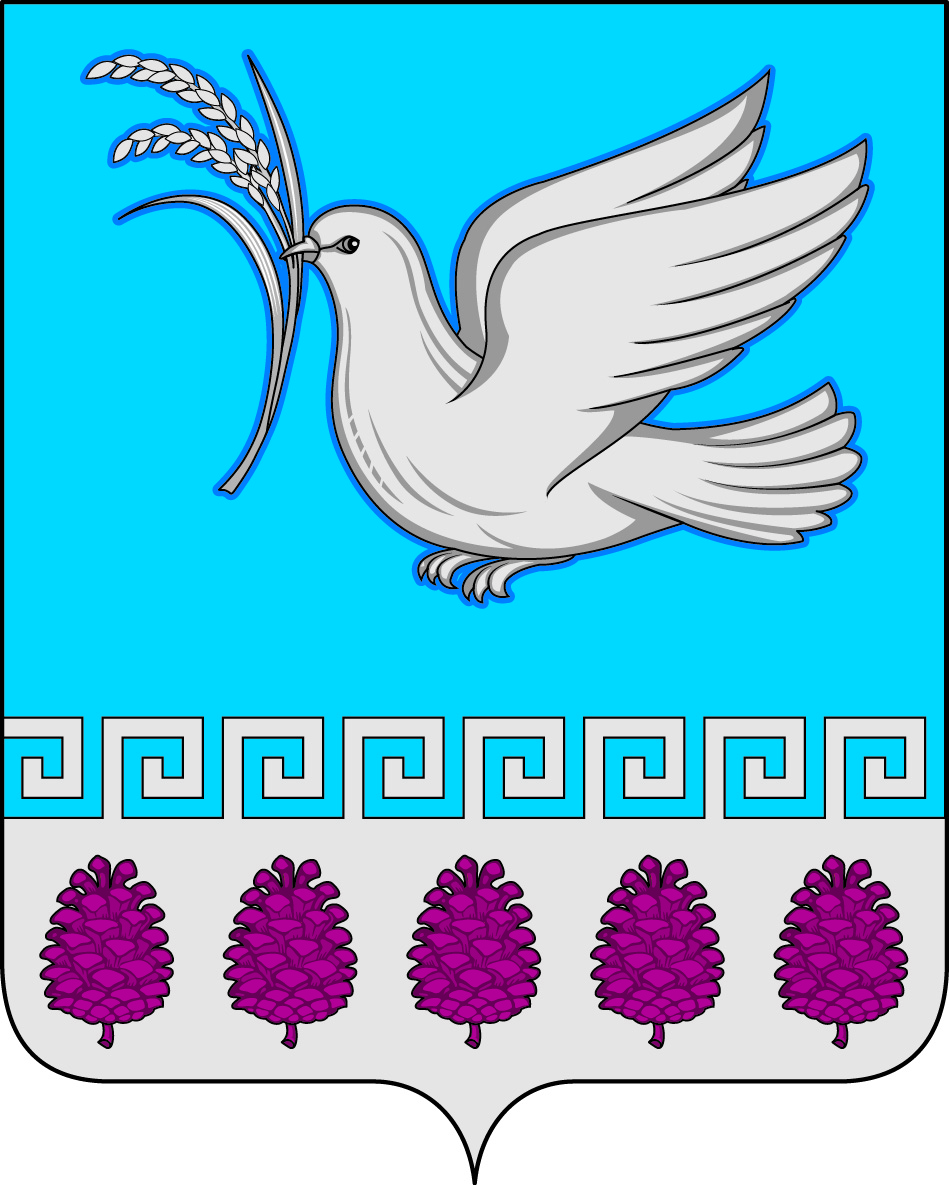 администрация мерчанского сельского поселения крымского районаПОСТАНОВЛЕНИЕО внесении изменений в постановление администрации Мерчанского сельского поселения Крымского района от 19 декабря 2019 года № 193 «Об утверждении Порядка проведения оценки регулирующего воздействия проектов муниципальных нормативных правовых актов и экспертизы муниципальных нормативных правовых актов на территории Мерчанского сельского поселения Крымского района»В целях актуализации регламентированного порядка оценки регулирующего воздействия проектов муниципальных нормативных правовых актов, затрагивающих вопросы осуществления предпринимательской и инвестиционной деятельности и экспертизе муниципальных нормативных правовых актов, затрагивающих вопросы осуществления предпринимательской и инвестиционной деятельности, в соответствии с пунктом 3 части 4 статьи 46 Федерального закона от 6 октября 2003 года №131-ФЗ «Об общих принципах организации местного самоуправления в Российской Федерации», п о с т а н о в л я ю:1. Внести изменения в постановление администрации Мерчанского сельского поселения Крымского района от 19 декабря 2019 года № 193 «Об утверждении Порядка проведения оценки регулирующего воздействия проектов муниципальных нормативных правовых актов и экспертизы муниципальных нормативных правовых актов на территории Мерчанского сельского поселения Крымского района» следующие изменения:1) наименование Постановления изложить в следующей редакции:«Об оценке регулирующего воздействия проектов муниципальных нормативных правовых актов, затрагивающих вопросы осуществления предпринимательской и инвестиционной деятельности и экспертизе муниципальных нормативных правовых актов, затрагивающих вопросы осуществления предпринимательской и инвестиционной деятельности администрации Мерчанского  сельского поселения Крымского района»;2) пункт 1.1 раздела 1 приложения к Постановлению изложить в следующей редакции:« 1.1. Настоящий Порядок регулирует проведение оценки регулирующего воздействия проектов нормативных правовых актов и экспертизы муниципальных нормативных правовых актов, принимаемых администрацией Мерчанского сельского поселения Крымского района.»;3) наименование приложения к Постановлению изложить в следующей редакции:«Порядок проведения оценки регулирующего воздействия проектов муниципальных нормативных правовых актов, затрагивающих вопросы осуществления предпринимательской и инвестиционной деятельности и экспертизе муниципальных нормативных правовых актов, затрагивающих вопросы осуществления предпринимательской и инвестиционной деятельности администрации Мерчанского  сельского поселения Крымского района»;4) пункт 1.3 раздела 1 приложения к Постановлению изложить в следующей редакции:«1.3. Оценке регулирующего воздействия и экспертизе в рамках настоящего Порядка подвергаются проекты и действующие нормативные правовые акты, принимаемые администрацией Мерчанского сельского поселения Крымского района, затрагивающие вопросы осуществления предпринимательской и инвестиционной деятельности.»;5) дополнив пункт 1.4 приложения к постановлению абзацем следующего содержания:«- проектов нормативных правовых актов, разработанных в целях ликвидации чрезвычайных ситуаций природного и техногенного характера на период действия режимов чрезвычайных ситуаций.».2. Ведущему специалисту администрации Мерчанского  сельского поселения Крымского района Н.А. Годиновой обнародовать настоящее постановление путём размещения на информационных стендах, расположенных на территории Мерчанского сельского поселения Крымского района и разместить на официальном сайте администрации Мерчанского сельского поселения Крымского района в сети Интернет.3. Контроль за выполнением настоящего постановления оставляю за собой.4. Постановление вступает в силу со дня официального обнародования.Глава Мерчанского  сельского поселения Крымского района                                                      Е.В. Прокопенкоотот 21.12.2020	                                                                                         № 126                        село Мерчанское